ПРОЕКТ Договора № ___/2022аренды земельного участка,находящегося в муниципальной собственностипо ЛОТу № 1поселок Увельский Увельского муниципального района Челябинской области___________________________ две тысячи двадцать второго годаКомитет по управлению имуществом Увельского муниципального района Челябинской области (ИНН 7440001880/КПП 742401001), действующий от имени  Муниципального образования – Увельский муниципальный район, в лице Председателя Комитета по управлению имуществом Увельского муниципального района Асташовой Оксаны Николаевны, действующей на основании Положения о Комитете по управлению имуществом Увельского муниципального района, именуемый в дальнейшем «Арендодатель», с одной стороны, ___________________________________ (наименование или Ф.И.О.), в лице ___________________________ (должность, Ф.И.О.), действующего на основании _______________________ (документ, подтверждающий полномочия), именуемый в дальнейшем «Арендатор», с другой стороны, на основании итогового протокола о результатах аукциона _______________ № ____ от «____» ________________ 2022 года (далее – Аукцион), заключили настоящий Договор аренды земельного участка, находящегося в муниципальной собственности (далее – Договор) о нижеследующем:1. Предмет ДоговораАрендодатель обязуется предоставить Арендатору за плату во временное владение и пользование земельный участок с кадастровым номером 74:21:0201002:11, площадью 74220 кв.м., местоположение: установлено относительно ориентира, расположенного за пределами участка, ориентир от п. Синий Бор, вдоль автодороги Челябинск-Троицк (68-71 км), участок находится примерно в 4-6 км по направлению на северо-запад от ориентира, почтовый адрес ориентира: Челябинская область, р-н Увельский, из категории земель – земли сельскохозяйственного назначения с видом разрешенного использования – для сельскохозяйственного производства.Границы арендуемого участка указаны на прилагаемом к Договору плане участка (Приложение № 1), который является неотъемлемой частью настоящего Договора.1.2. Земельный участок, указанный в п. 1.1 настоящего Договора, принадлежит Арендатору на праве собственности, что подтверждается записью в Едином государственном реестре недвижимости от 14.07.2020 г. (Выписка из Единого государственного реестра недвижимости от 15.03.2022 г. № КУВИ-001/2022-35426363 (Приложение № 3)).Полномочия собственника реализует Комитет по управлению имуществом Увельского муниципального района.1.3. Земельный участок передается Арендодателем Арендатору по Акту приема-передачи (Приложение № 2).2. Арендная плата2.1. Размер годовой платы за арендованный земельный участок составляет _______ (__________) рублей в год. 2.2. Арендная плата вносится Арендатором не позднее 15 декабря текущего года путем перечисления указанной в п. 2.1 настоящего Договора денежных средств по следующим реквизитам:УФК по Челябинской области (Комитет по управлению имуществом Увельского муниципального района Челябинской области) ИНН/КПП: 7440001880/742401001, ЕКС   40102810645370000062   в ОТДЕЛЕНИЕ ЧЕЛЯБИНСК БАНКА РОССИИ// УФК по Челябинской области г. Челябинск  БИК ТОФК   017501500. Счет получателя:  03100643000000016900, ОКТМО 75655472, КБК 931 111  05075 05 1000 120.3. Срок аренды земельного участка3.1. Настоящий Договор заключен на 15 (пятнадцать) лет и действует с момента подписания сторонами.4. Права и обязанности Арендатора4.1. Арендатор имеет право:4.1.1. Использовать в установленном порядке земельный участок в соответствии с законодательством Российской Федерации.4.1.2. Арендатор не вправе передавать земельный участок в субаренду, передавать свои права и обязанности по Договору третьим лицам.4.2. Арендатор обязан:4.2.1. Использовать земельный участок в соответствии с его целевым назначением и принадлежностью к категории земель и разрешенным использованием способами, не наносящими вреда окружающей среде, в том числе земле как природному объекту.4.2.2. Своевременно производить арендные платежи за земельный участок, установленные разделом 2 настоящего Договора.4.2.3. Не допускать загрязнения, захламления, деградации и ухудшения плодородия почв на земельном участке.4.2.4. Не нарушать права других землепользователей и природопользователей.4.2.5. Обеспечить Арендодателю (его законным представителям), представителям органов государственного земельного контроля доступ на участок по их требованию.4.2.6. Выполнять иные требования, предусмотренные земельным законодательством Российской Федерации.5. Права и обязанности Арендодателя5.1. Арендодатель вправе:5.1.1. Осуществлять контроль использования и охраны земель Арендатором.5.1.2. На беспрепятственный доступ на территорию арендуемого земельного участка с целью его осмотра на предмет соблюдения условий Договора.5.1.3. Требовать досрочного прекращения Договора при использовании земельного участка не по целевому назначению, а также при использовании способами, приводящими к его порче, невнесении арендной платы более чем за 6 (шесть) месяцев, в случае неподписания Арендатором дополнительных соглашений к Договору.5.1.4. На возмещение убытков, причиненных ухудшением качества участка и экологической обстановки в результате хозяйственной деятельности Арендатора, а также по иным основаниям, предусмотренным законодательством Российской Федерации5.2. Арендодатель обязан:5.2.1. Выполнять в полном объеме все условия Договора.5.2.2. Передать Арендатору земельный участок по Акту приема-передачи (Приложение № 2).5.2.3. В случае прекращения Договора принять Объект от Арендатора по Акту приема-передачи в течение 2 (двух) рабочих дней.5.2.4. Обеспечить в установленном законом порядке государственную регистрацию настоящего Договора, а также всех заключенных в последующем дополнительных соглашений к нему в течение 30 (тридцати) календарных дней с даты подписания  Договора либо соглашений к Договору.6. Ответственность Сторон6.1. В случае неисполнения или ненадлежащего исполнения Сторонами обязательств по настоящему Договору Стороны несут ответственность в соответствии с действующим законодательством Российской Федерации.6.2. За нарушение срока внесения арендной платы Арендатор уплачивает Арендодателю пени в размере 1/300 ключевой ставки Центрального Банка России, установленной на день уплаты пени, от просроченной суммы за каждый день просрочки. 7. Рассмотрение споров7.1. Споры, которые могут возникнуть в связи с настоящим Договором, Стороны решают путем переговоров.7.2. При невозможности решить спор путем переговоров Стороны передают дело в суд в соответствии с действующим законодательством Российской Федерации.8. Расторжение Договора8.1. Стороны вправе требовать досрочного расторжения настоящего Договора в случаях, предусмотренных действующим законодательством Российской Федерации.9. Прочие условия9.1. Стороны договорились, что условия настоящего Договора применяются к их отношениям с момента его подписания.9.2. Изменения и дополнения к настоящему Договору действительны при условии, если они совершены в письменной форме, подписаны надлежаще уполномоченными на то представителями Сторон и зарегистрированы в установленном законом порядке.9.3. Настоящий Договор составлен в 2 (двух) экземплярах, имеющих равную юридическую силу, по одному для каждой из Сторон.9.4. В остальном, не предусмотренном настоящим Договором, Стороны руководствуются действующим законодательством Российской Федерации.9.5. Неотъемлемыми частями настоящего Договора являются Приложения:9.5.1. План земельного участка (Приложение № 1).9.5.2. Акт приема-передачи земельного участка в аренду (Приложение № 2).9.5.3. Выписка из Единого государственного реестра недвижимости на земельный участок (Приложение № 3).10. Адреса и платежные реквизиты СторонПриложение № 1 к договору аренды земельного участка  № ___/2022 от «____» ______________ 2022 г.План земельного участка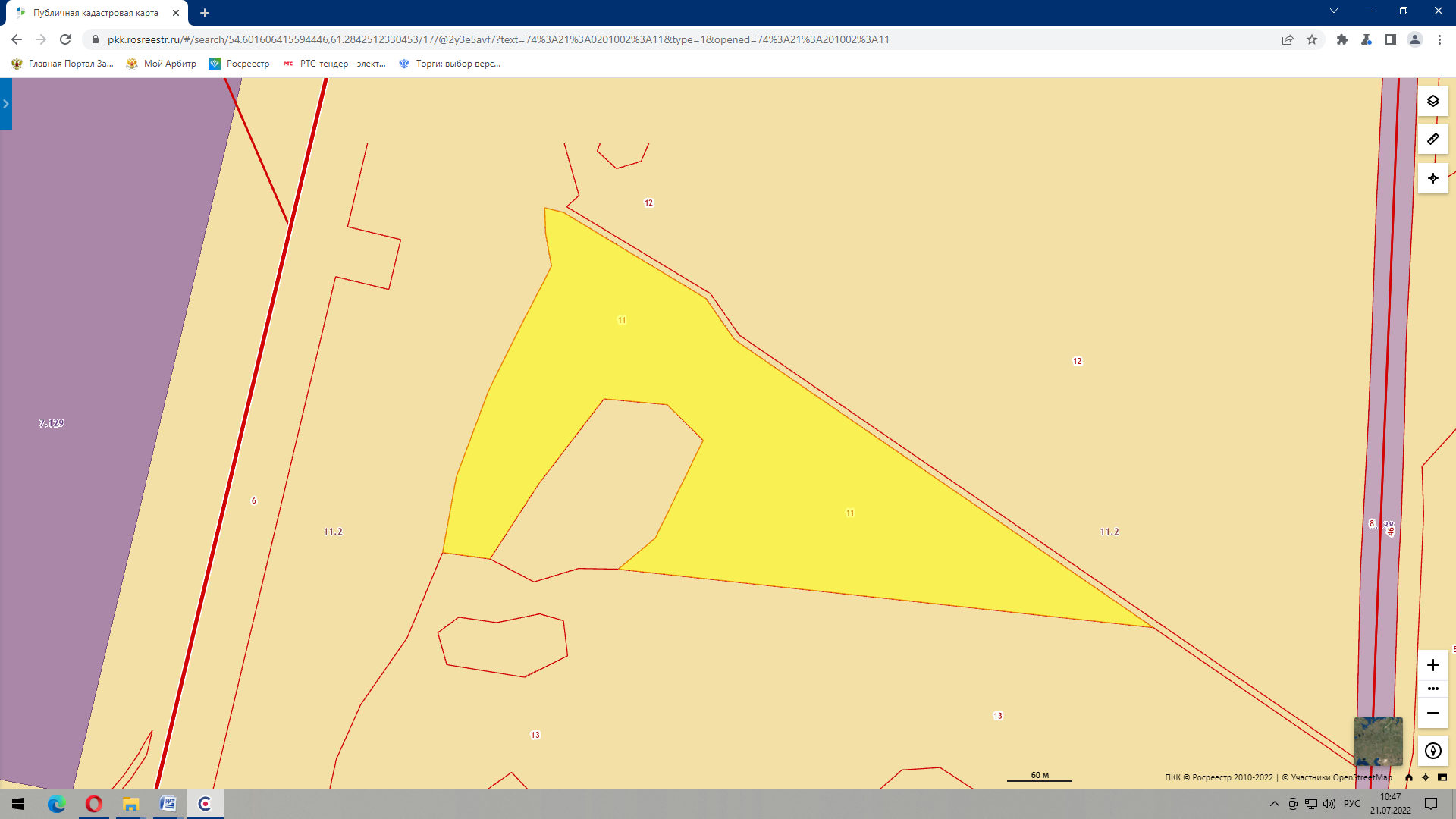 Приложение № 2 к договору аренды земельного участка  № ___/2022 от «____» ______________ 2022 г.Актприема-передачипос. Увельский				                                       «____» _________ 2022 г.Комитет по управлению имуществом Увельского муниципального района,  действующий от имени собственника имущества Муниципального образования – Увельский муниципальный район,  в соответствии с Положением о Комитете и Гражданским Кодексом РФ,   именуемый   в  дальнейшем  «Арендодатель», в лице председателя Комитета Асташовой Оксаны Николаевны, с  одной стороны, именуемый в дальнейшем «Арендодатель», с одной стороны и ___________________________________ (наименование или Ф.И.О.), в лице ___________________________ (должность, Ф.И.О.), действующего на основании _______________________ (документ, подтверждающий полномочия), именуемый в дальнейшем «Арендатор», с другой стороны (далее-Стороны), составили настоящий акт о нижеследующем:1. Арендодатель передал, а Арендатор принял муниципальное имущество:- земельный участок с кадастровым номером 74:21:0201002:11, площадью 74220 кв.м., местоположение: установлено относительно ориентира, расположенного за пределами участка, ориентир от п. Синий Бор, вдоль автодороги Челябинск-Троицк (68-71 км), участок находится примерно в 4-6 км по направлению на северо-запад от ориентира, почтовый адрес ориентира: Челябинская область, р-н Увельский, из категории земель – земли сельскохозяйственного назначения с видом разрешенного использования – для сельскохозяйственного производства.2. Техническое и санитарное состояние муниципального имущества удовлетворительное. Претензий к состоянию имущества Арендатор не имеет.3. Муниципальное имущество считается переданным с момента подписания настоящего Акта приема-передачи.Приложение № 3 к договору аренды земельного участка  № ___/2022 от «____» ______________ 2022 г.Арендодатель:Увельский муниципальный район в лице Комитета по управлению имуществомУвельского муниципального районаЮридический адрес: 457000, Челябинская обл.,п. Увельский, ул. Советская 26, каб. 15Банковские реквизиты:ФУ Увельского района (Комитет по управлению имуществом Увельского муниципального района Челябинской области)ЕКС   40102810645370000062    в ОТДЕЛЕНИЕ ЧЕЛЯБИНСК БАНКА РОССИИ// УФК по Челябинской области г. Челябинск БИК ТОФК   017501500 Счет получателя: расходы 03231643756550006900ОГРН 1027401924549 Председатель Комитета _________________/О.Н. Асташова/М.П.Арендатор:Передал:      Увельский муниципальный район в лице Комитета по управлению имуществомУвельского муниципального районаПредседатель Комитета ___________/О.Н. Асташова/М.П.Принял:  